Отчет по проведению Недели психологии в общеобразовательных учреждениях МО «Чойский район» в 2016 году.  В четырех общеобразовательных учреждениях прошла Неделя психологии (МОУ «Паспаульская СОШ», МОУ «Каракокшинская СОШ», МОУ «Сейкинская СОШ», МОУ «Ыныргинская СОШ»).Цели: 1. Популяризация психологических знаний.2. Знакомство всех участников образовательного процесса с видами и формами работы психолога.3. Расширение круга представлений о содержании различных направлений работы психолога.Задачи:1.Расширение знаний о науке «психология», роли и месте психологических знаний в жизни человека;2.Формирование чувства успешности; расширение представлений о мире человеческих чувств и переживаний; 3.Активизация размышлений учащихся о месте и роли знаний психологии в собственной жизни, жизни людей;4.Развитие важнейших социальных навыков и умений, способности к эмпатии, толерантности, кооперации, разрешению конфликтов путем сотрудничества; 5.Стимулирование интереса к психологическим знаниям и к деятельности школьного психолога.  В МОУ «Каракокшинская СОШ» Неделя психологии прошла  по теме: «Самопознание» прошла отдельными мероприятиями с 21 по 25 ноября 2016 года в связи с актированными днями и изменением режима работы школы в данный период.В течение Недели проводились мероприятия, направленные на самопознание и саморазвитие всех участников образовательных отношений.Акция «Радуга настроений». При входе в школу ученики, учителя, технический персонал и работники столовой приняли участие в экспресс-диагностике своего психоэмоционального состояния. Старшеклассники предлагали выразить своё настроение одним из цветов: красным, синим, желтым, зеленым или черным, при этом объясняя, что красный цвет говорит об энергичности, активности и стремлению к общению; желтый цвет – активность и позитивное отношение; зеленый цвет – спокойное, уравновешенное состояние; синий цвет – грусть; выбор черного цвета указывает на очень плохое настроение. Всего в течение Недели в экспресс-диагностике приняли участие 412 человек. Были получены такие результаты: Красный цвет – 163 человек – 39,5% Синий цвет – 48 человек – 11,6% Желтый цвет – 111 человек - 26,94% Зеленый цвет – 35 человек – 8,62% Черный цвет – 55 человек - 13,34% .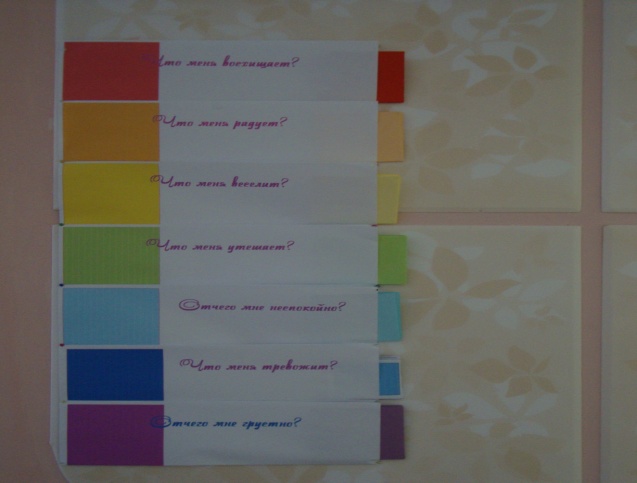 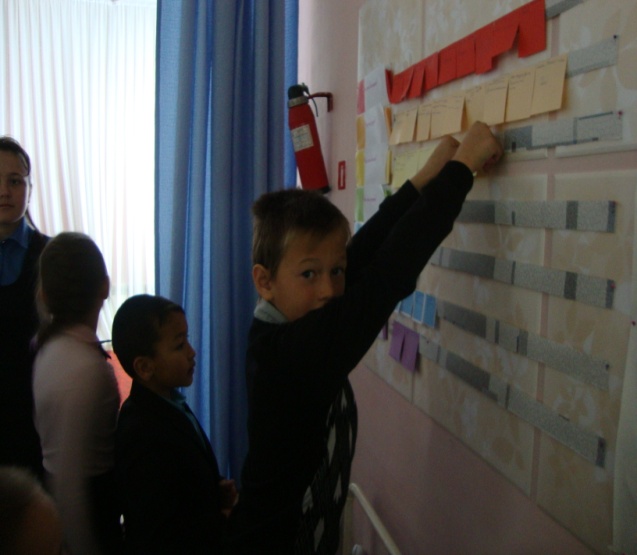 Школьные нагрузки,  как для детей, так и для взрослых снижают эмоциональный фон, «окрашивают» его в неяркие тона, что сказывается на физиологическом уровне усталостью. Диагностическая проба подтвердила снижение работоспособности педагогов в конце учебного дня.   После интересного и интригующего начала мы увидели, что все участники этого мероприятия были готовы продолжить говорить о школьных делах, истории  села и школы, настроении и о цветах, которые могут выражать его. В классах мы играли в игру «Цвет и настроение». Кроме того, в течение недели, обучающиеся начальной школы вместе с педагогами, на переменах играли в различные психологические игры, которые мы назвали «Игровая радуга». Целью этих игр было:Повысить сплоченность коллектива;Повысить коммуникативные навыки;Создать позитивный фон общения в коллективе;Создать благоприятные условия для проявления каждым его личностных качеств;Научить детей гибкости в общении друг с другом, способствовать возникновению доверия между ними;Научить детей в приемлемой и увлекательной форме сбрасывать накопившуюся агрессию;Развить стремление к достижению взаимопонимания и взаимопомощи;Обратить внимание на детей с низким социометрическим статусом;Развить навыки сотрудничества в парах и тройках, научить детей доверять друг другу;Развить навыки общения и чувство сопереживания к другим;Освоить активный стиль общения и развить в группе отношения партнерства. В коридоре на стенде был оформлен  «Холст свободы», где ребята, да и педагоги,   написали то, что им хочется. Передавали приветы друзьям и одноклассникам, признавались в чувствах к кому-то, рисовали смайлики.   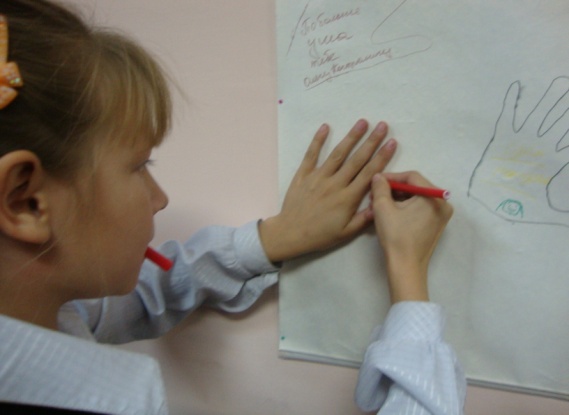 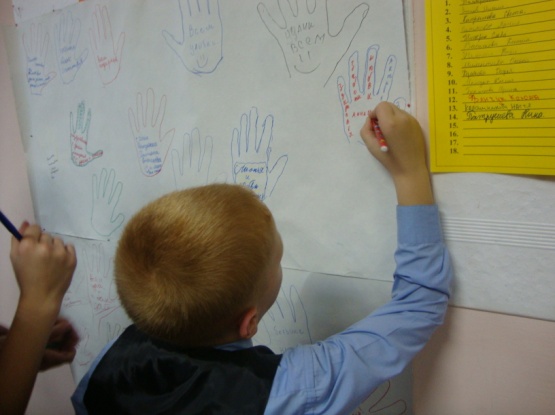 Социологический опрос «Мнение граждан школы». Одной из психологических акций, обучающих детей умению правильно обратиться к старшему стал социологический опрос. В этой акции приняли участие 108 человек, как ученики, так и учителя. При этом интервьюерами выступали дети. Стимульный материал: 1. Что бы вы хотели изменить в школьной жизни? 2. Кто ваш самый любимый учитель? (вопрос для обучающихся). Кто ваш самый любимый ученик? (вопрос для учителей). 3. У кого в школе самая трудная работа? 4. Кто самый известный и самый узнаваемый человек в школе? 5. Как вы думаете, кому трудней в школе учителю или ученику? Родительские собрания.Выступление на общешкольном родительском собрании по теме «Психологические аспекты аддиктивного поведения подростков» прошло с целью повышения компетенций родителей в области возрастной психологии детско-родительских семейных отношений. К собранию было проведено анонимное тестирование школьников 5-11 классов на 14 видов зависимого поведения. Результаты были оглашены на слайде презентации отдельно по классам и в целом по школе.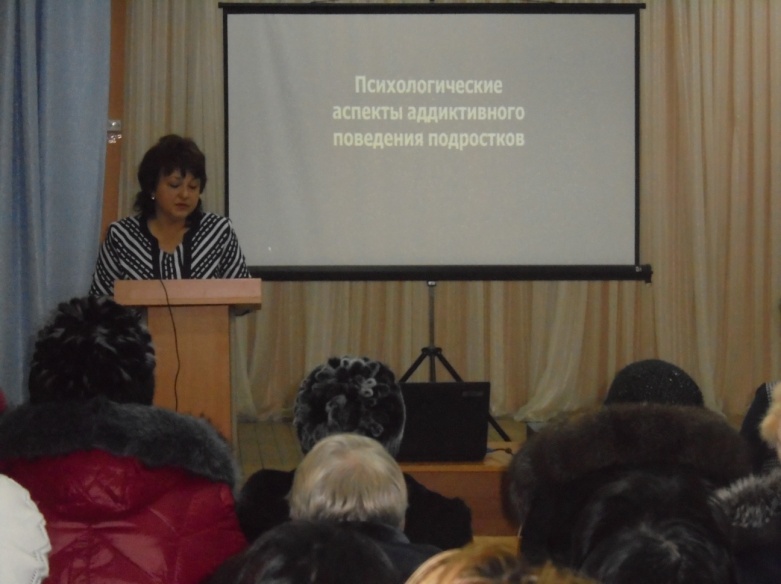 Родительское собрание в детском саду «Медвежонок» «Подготовка к школе и готовность к школе: взгляд психолога». На собрании присутствовали родители будущих первоклассников. Основной темой выступления было знакомство родителей с требованиями ФГОС НОО к подготовке ребенка к школе через интеллектуальную, личностную, эмоционально-волевую, физическую, речевую виды готовности. Были даны рекомендации в виде игровых упражнений по развитию каждого вида готовности.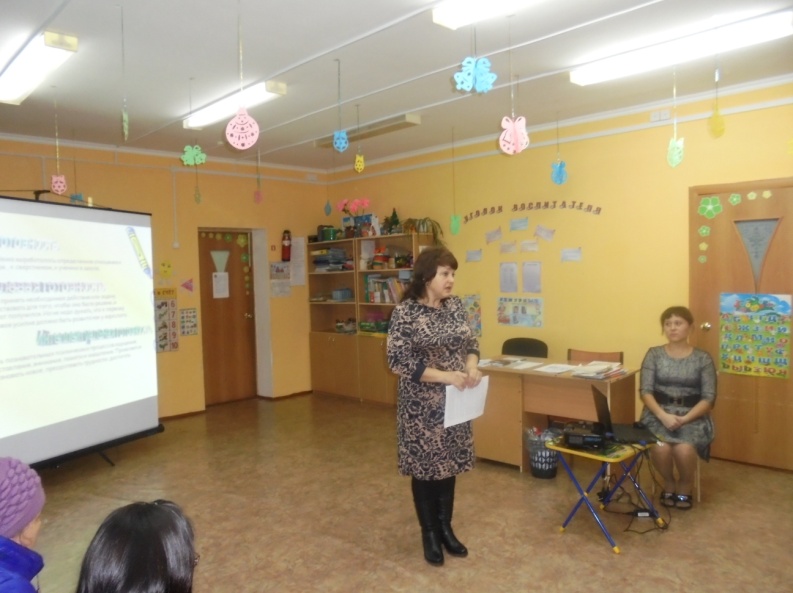 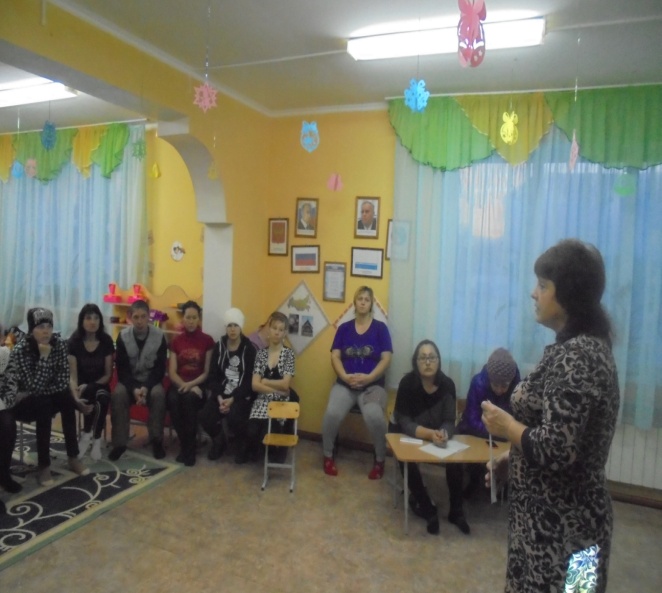 Памятки для родителей «Как построить общение с ребенком». Памятки для родителей были предложены классным руководителям для использования их в своей работе с родителями. 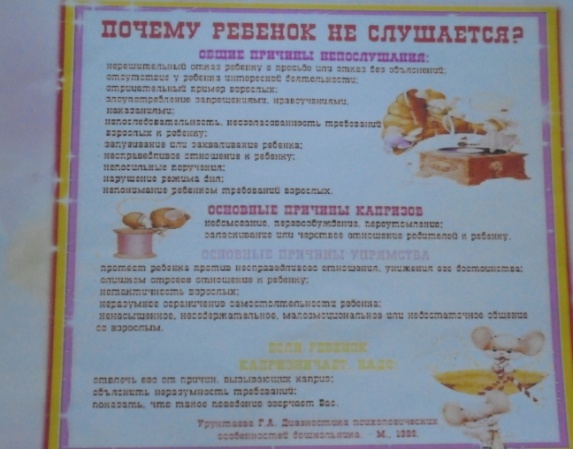 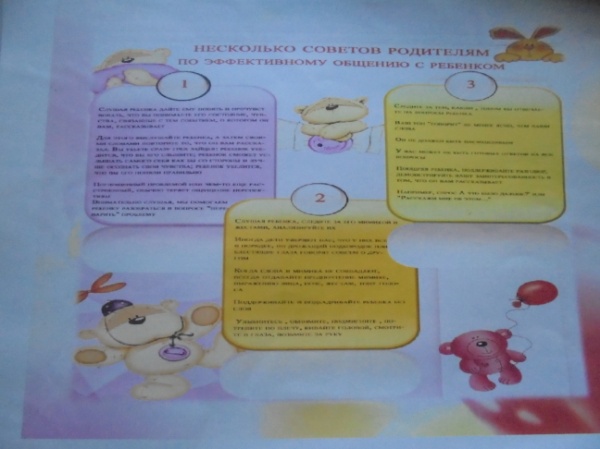 В подготовительной группе детского сада «Медвежонок» было проведено развивающее занятие из цикла «Через игру – к совершенству»  на развитие  творческого воображения, внимания, речи, способности к анализу и синтезу. Детям была предложена тема «Путешествие в страну Вымышляндию».На занятии не было проигравших, все ребята постарались, отдали работе частичку себя, проявив фантазию, творчество, терпение. С помощью раздаточного материала «Колумбово яйцо» детям нужно было придумать и создать главную героиню русской народной сказки Курочку Рябу. У каждого ребенка получилась своя неповторимая  птица. Дети научились давать оценку труда друг друга, аргументировать свой выбор, говорить комплимент ровесникам. 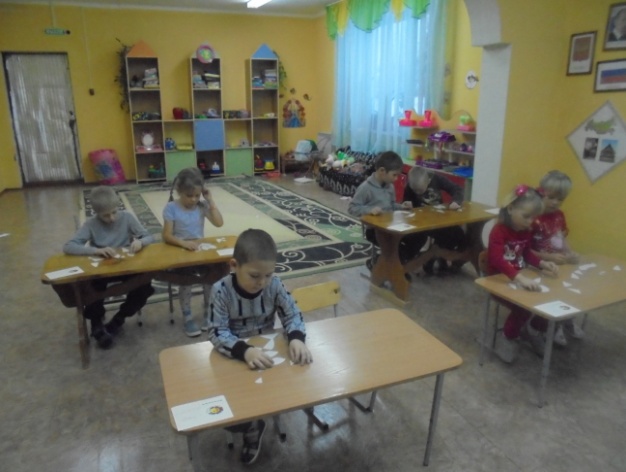 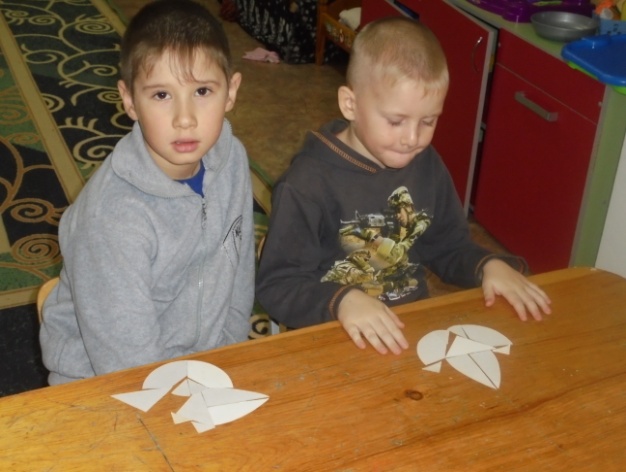 Анализ проведенных мероприятий, позволяет сделать следующие выводы: - в ходе психологических акций отмечался высокий уровень включенности всех субъектов образовательного учреждения. - можно отметить, что цель проведения недели психологии была достигнута. - результатом проведенных мероприятий стало снятие барьеров общения между обучающимися и педагогами. - включение психологических игр, информации, диагностического инструмента в работу классных руководителей стало более востребованным. - думаю, что результатом Недели следует считать и увеличение частоты обращений за психологической помощью обучающихся старших классов; - можно отметить, что цель проведения Недели психологии была достигнута.С 21 по 26 ноября в МОУ «Паспаульская СОШ» проходила Неделя психологии.Каждый день имел свой девиз.Понедельник: « Встречайте понедельник с улыбкой на лице!»Вторник: « Нам некогда грустить, мы за здоровый образ жизни!»Среда: «Сделай мир добрее!»Четверг: « Учимся доверию».Пятница: «Все мы разные, но этим и интересны!»Для достижения поставленных целей использовались различные формы работы: психологические акции, классные часы, тренинги, игры и конкурсы.Утро понедельника началось со встречи учащихся, учителей и работников школы  акцией «Радуга настроений», где дети и взрослые делились своим настроением, при помощи  выбора определенного жетона. По результатам данной акции большинство  участников после выходных  пришли в школу с чувством радости и полны жизненных сил. Далее состоялась торжественная линейка, посвященная открытию недели психологии с целью погружения всех учащихся в мероприятие. Для обучающихся начальной школы был объявлен конкурс рисунков «От улыбки хмурый день светлей», благодаря которому ученики при помощи кисти и бумаги смогли выразить свои  положительные эмоции. Мероприятия, посвященные недели психологии, не обошли стороной и родителей. Во второй полоне дня прошла психологическая акция «Подари улыбку миру» в форме красочного флешмоба. Первоклассники вместе со своими родителями, держа красные шары, выстраивали фигуры в форме улыбки. Главные цели – сплочение коллектива и создание позитивного настроения были достигнуты.Утро вторника началось с утренней зарядки «В здоровом теле - здоровый дух», большинство учащихся школы приняли активное участие.  5-11 классам было предложено пройти психологический кросс «Следопыты», в  котором особое внимание уделялось вопросам не связанным с процессам обучения, таким как: Сколько лет охраннику? Как зовут любимого кота главного повара? Сколько ступенек приведут на второй этаж и.д. Данные мероприятия позволили задать эмоциональный настрой на весь день.Среда была посвящена тренингам. Учащиеся 8-11 классов посетили тренинг «Конфликты современного человека или эмоциональная компетентность». Цель которого развивать представление о сущности конфликтов. В ходе занятия были продемонстрированы возможности решения большинства разногласий при стремлении находить конструктивные способы их преодоления. В 3 классе прошло занятие «Азбука доброты», где каждый ребенок высказал свое мнение о добре, доброте, а так же о добрых поступках, которые он совершил. При помощи «волшебного клубка» удалось выстроить паутинку добрых дел класса. Ученики 4 класса с удовольствием поиграли в дидактическую игру  «Чувствоведы», благодаря которой дети в развлекательной и сказочной  форме научились выражать свои эмоции, чувства. По окончанию занятия смогли с легкостью определить агрессию от зависти, ненависть от лести и т.д. Все занятия данного дня были запечатлены, и составлен фотоочет «Наши эмоции».Четверг – это маленькое продолжение среды. Во 2 А и 2Б классах прошел тренинг «Я глазами других». Дети в игровой форме обменивались впечатлениями, делали друг другу комплементы. Учащиеся 5, 6, 7 классов сразились в психологической игре КВН. Мотив веселого соперничества высвобождал энергетику, а содержание игровых заданий способствовали развитию, внимания, фантазии и сплоченности.Пятница была посвящена подведению итогов и награждению.Вся информация о мероприятиях,  результатах, итогах была размещена на информационном стенде, в красочной и колоритной форме.В ходе работы недели психологии, поставленные цели и задачи были достигнуты. Считаю, что данная неделя не только способствовала развитию личностных качеств учащихся, активной жизненной позиции, но и явилась  сильнейшим воспитательным мероприятием, благодаря которому учащиеся проявили интерес ко всему предложенному, и  не остались в стороне при подготовки в целом к недели психологии, проявляя собственный интерес и свои идеи.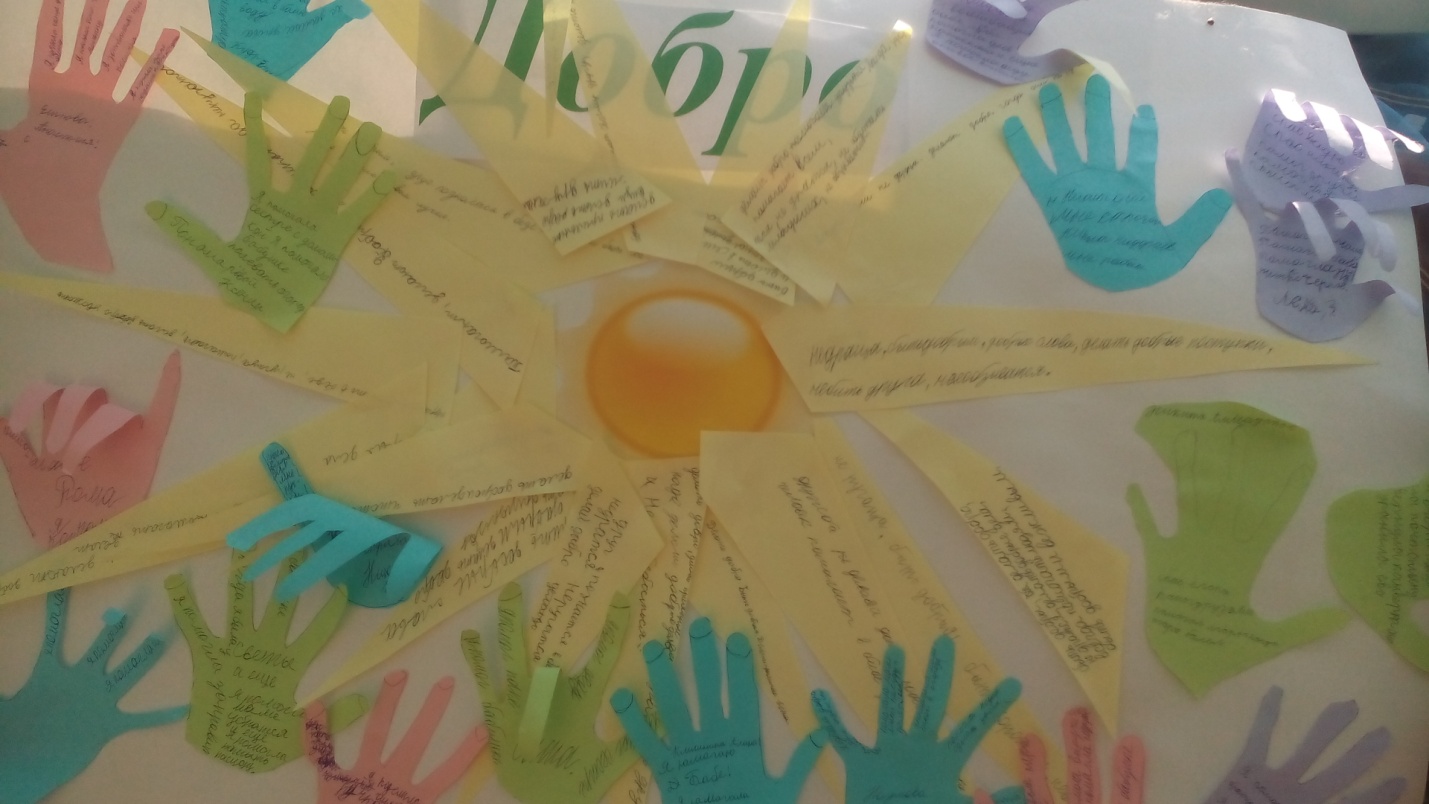 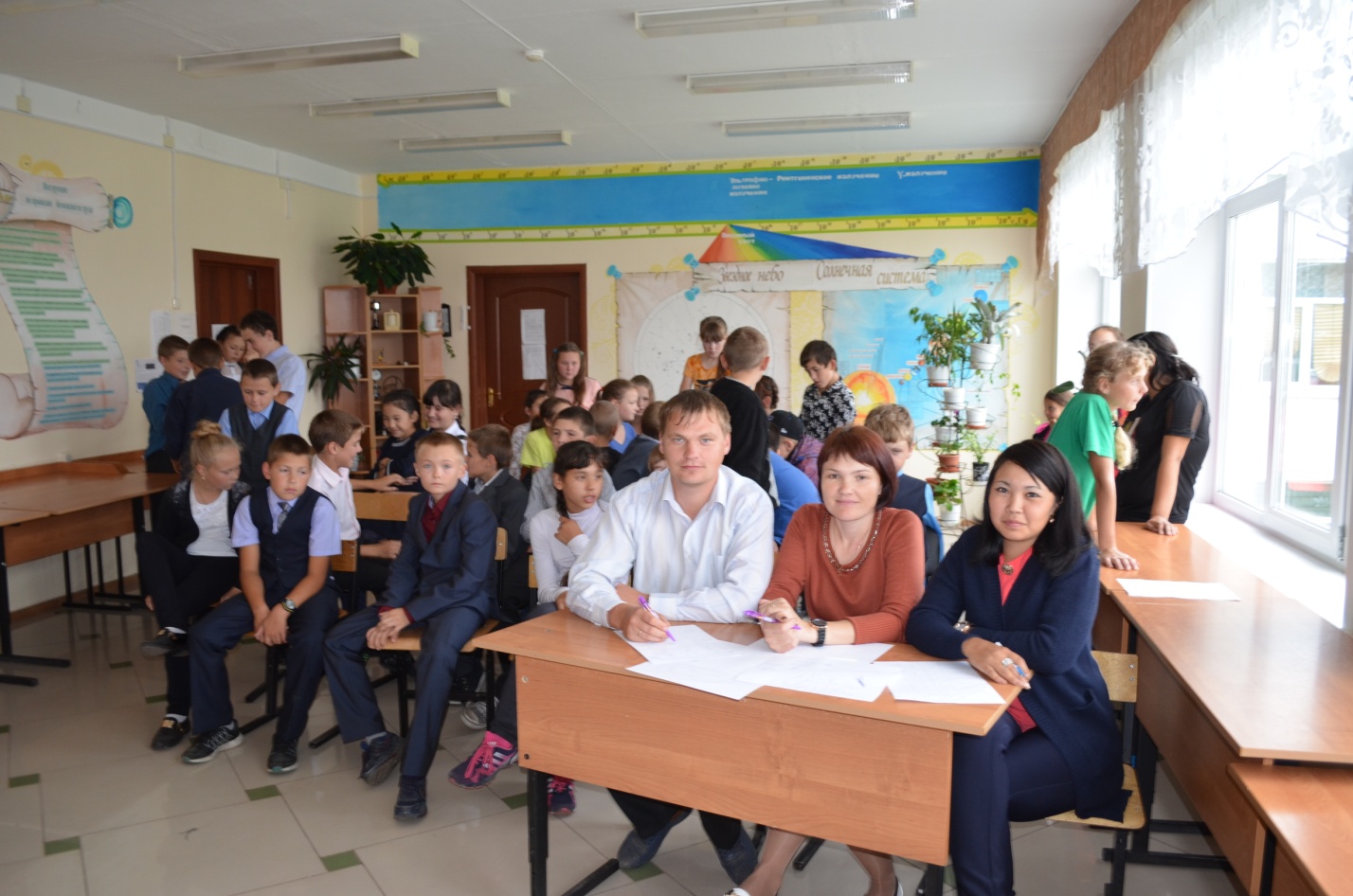 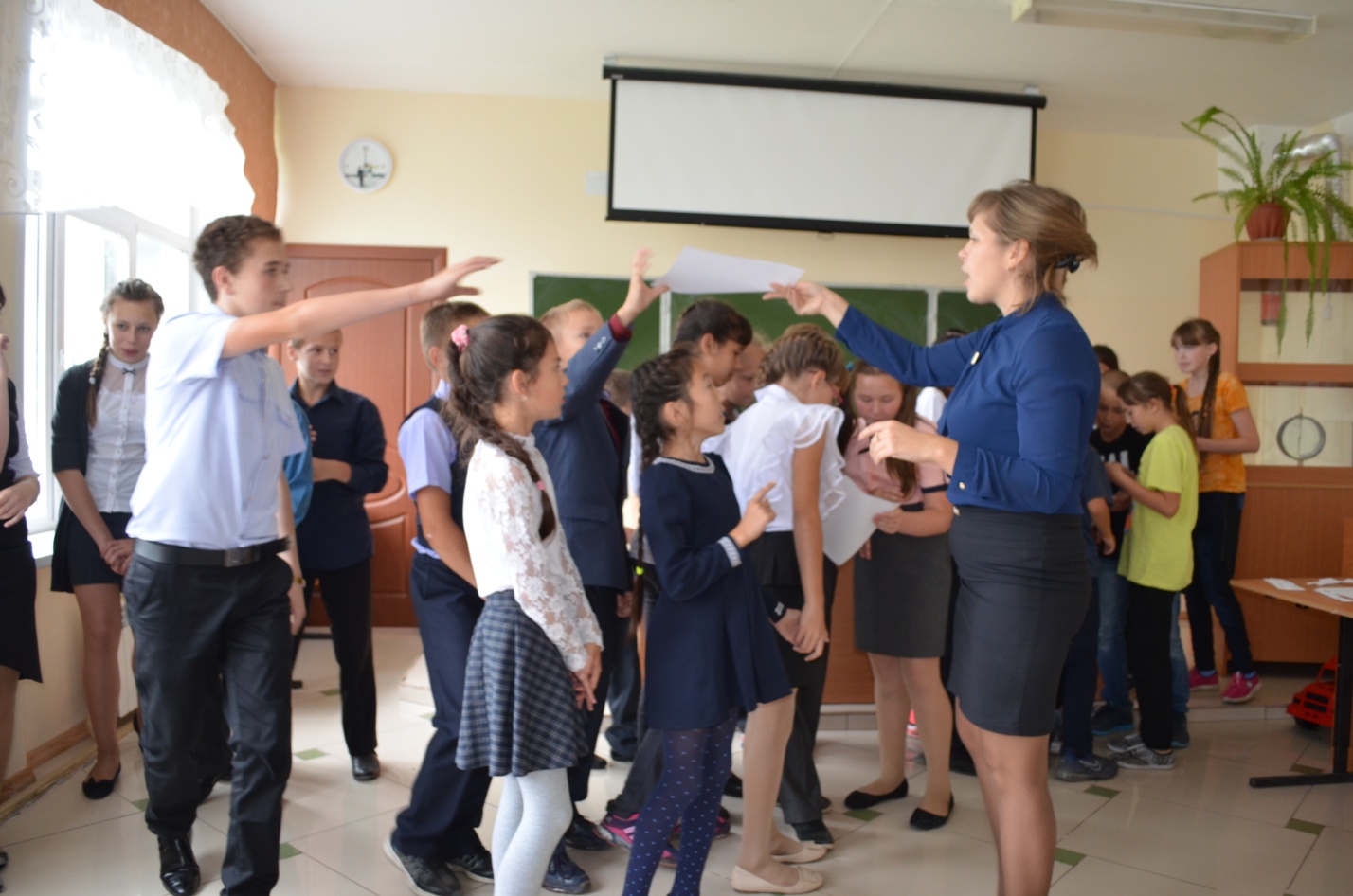 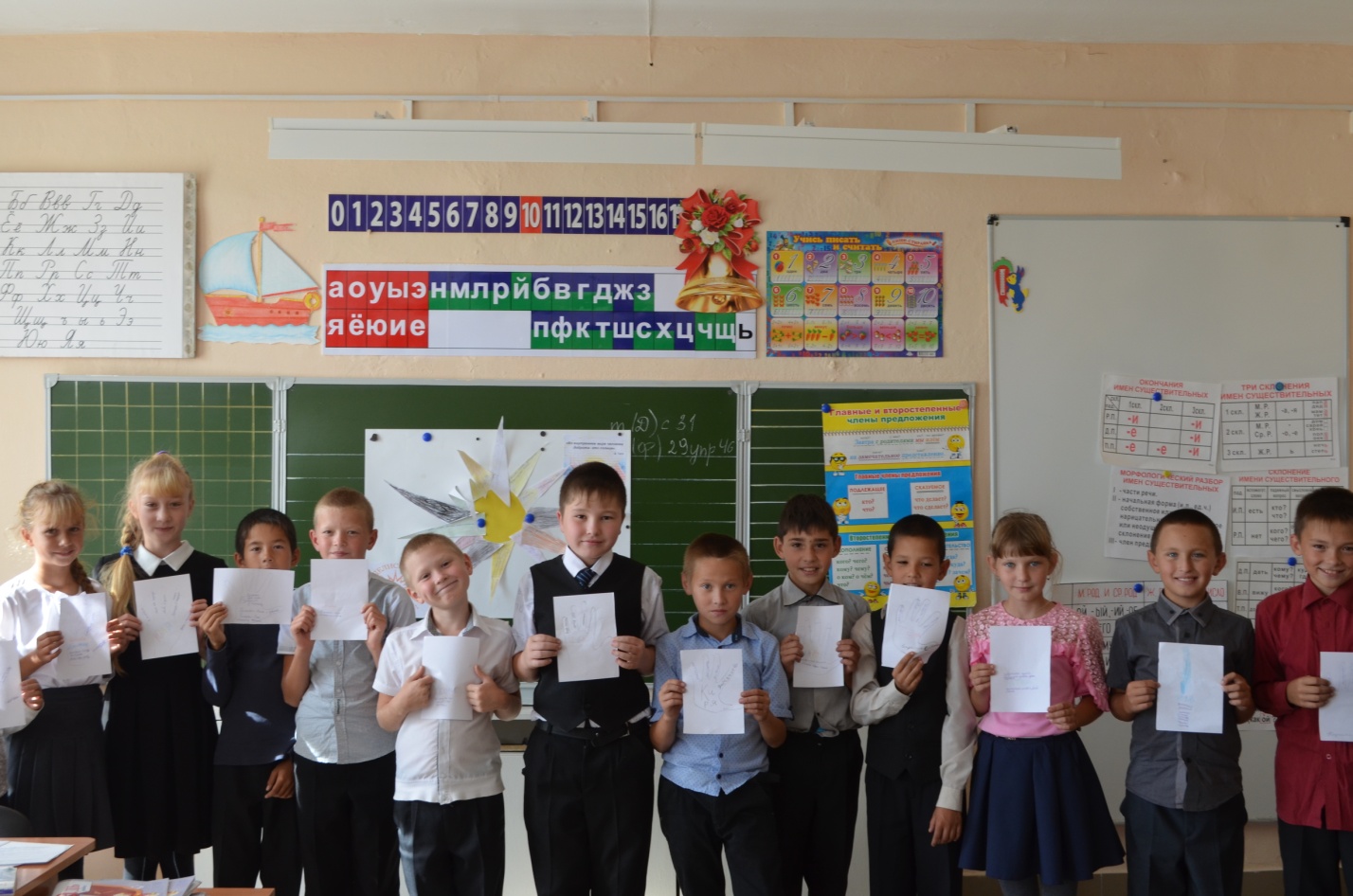  В МОУ «Сейкинская СОШ» Неделя психологии прошла с 21 по 25 ноября 2016 года.Началась Неделя психологии в понедельник 21.11.2016 г. с общешкольной линейки, где были озвучены все мероприятия. Всем  участникам образовательного процесса предложено всю неделю приходить в школу только с  хорошим позитивным настроением,  в течение недели написать на «заборе  добрых пожеланий» свои пожелания. Затем во всех классах прошел  классный час.  Классные руководители провели беседы направленные  на ознакомление  и выбор профессии  с учетом  индивидуальных  психологических  особенностей человека.Во вторник  состоялась выставка рисунков, стенгазет и коллажей.                               Результаты участия в выставкеВ среду состоялось следующие мероприятия:Социологический опрос «Мои жизненные ценности», в котором   приняли участие дети 1 - 11 классов, целью которого было выявление жизненных ценностей.Результаты социологического опроса «Мои жизненные ценности»: больше всего обучающихся интересует возможность творческой деятельности (98%) и наличие хороших и верных друзей (95%), их здоровье (90%), счастливая семейная жизнь (68%). Меньше всего – общественное признание (53%).В четверг на переменах проводились игры  1-4 классы:  «Детективы», «Профессия на букву…»,   5-6 классы:  «Один день из жизни…».             Состоялась викторина  для 7-11 классов. Цель: Расширение представлений о мире человеческих чувств и переживаний.Вопросы викторины были проиллюстрированы и размещены в фойе 2 этажа школы. Многие учащиеся отвечали устно на вопросы викторины, доказывали свою точку зрения.В пятницу  состоялось подведение итогов недели психологии (результаты на экране участия в мероприятиях).        Результаты участия в конкурсе на самое лучшее пожеланиеВ Неделе психологии использованы все виды психологической работы в школе: диагностика, просвещение, коррекционно-развивающая и профилактическая работа. Мероприятиями недели были охвачены педагоги, учащиеся, которые были отмечены как  активные участники и получили благодарственные письма и дипломы.  В рамках Недели психологии в МОУ «Ыныргинская СОШ» заместителем директора по воспитательной работе проводились тематические классные часы, психологические акции, конкурсы рисунков и коллажей, посвященные толерантности. Основной целью проведения недели было научить школьников уважать других людей, быть дружнее и вежливее. Открытие недели начали с проведения общешкольной линейки посвященной «Дню толерантности».  В течение недели ребята принимали активное участие в проведении психологических  акций: «Голубь мира», «Возьмемся за руки друзья»,  «А ты мне нравишься»,  «Психологический забор», «Ты да я, да мы с тобой», «Дерево толерантности», «Полянка доброты». Проведение данных психологических акций способствуют: расширению представлений о толерантности, активизация представлений об общечеловеческих ценностях, любознательности, развитие активной жизненной позиции, развитие коммуникативных умений, активизация навыков сотрудничества, поднятие общего эмоционального тонуса, умение видеть хорошее в другом человеке, находить слова, выражающие восхищение, удивление, уважение, формированию сплоченности в коллективе. Во всех классах прошли классные часы на темы: «Добрым быть совсем не просто», /1 класс/ «Мы разные, но мы вместе» /2 класс/, «Толерантное отношение к другим национальностям» /3-4 класс/,  «Что такое толерантность»/5-6 класс/,   «Толерантная личность» /7-8 класс/,  «Терпимость к чужим мнениям» /9-11 класс/. Среди учащихся начальной школы был проведён конкурс рисунков, дети изобразили свое видение единения, мира, дружбы.Ребята активно и творчески проявили себя в создании коллажей «Толерантность – это…»  1-11 класс. 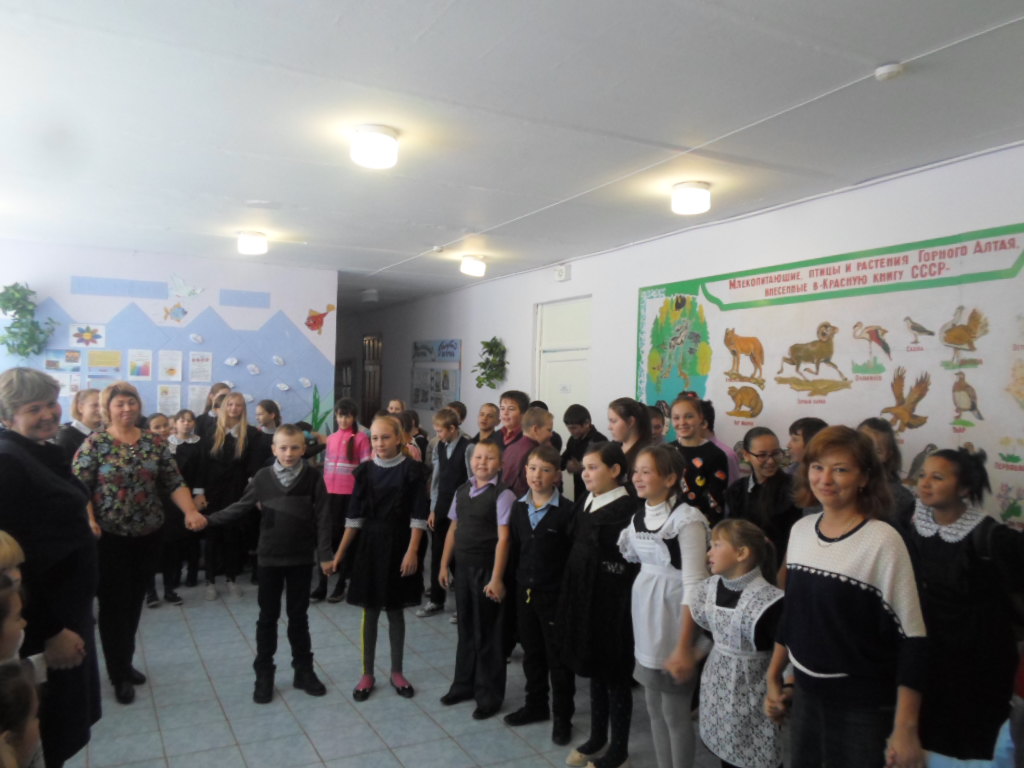 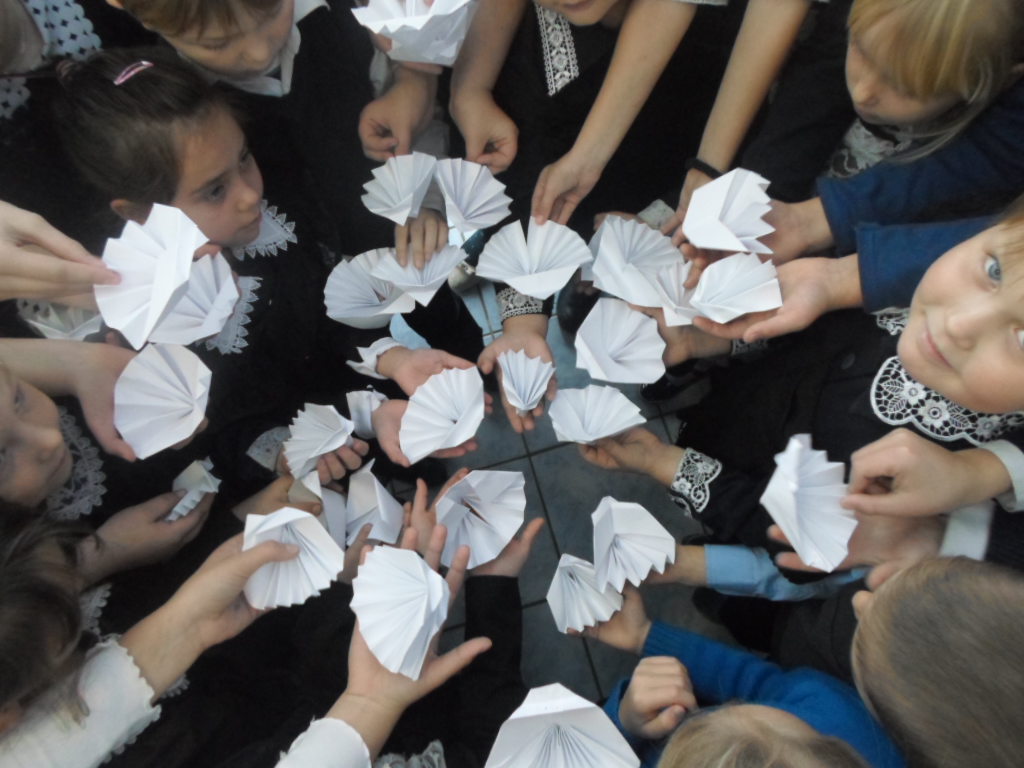 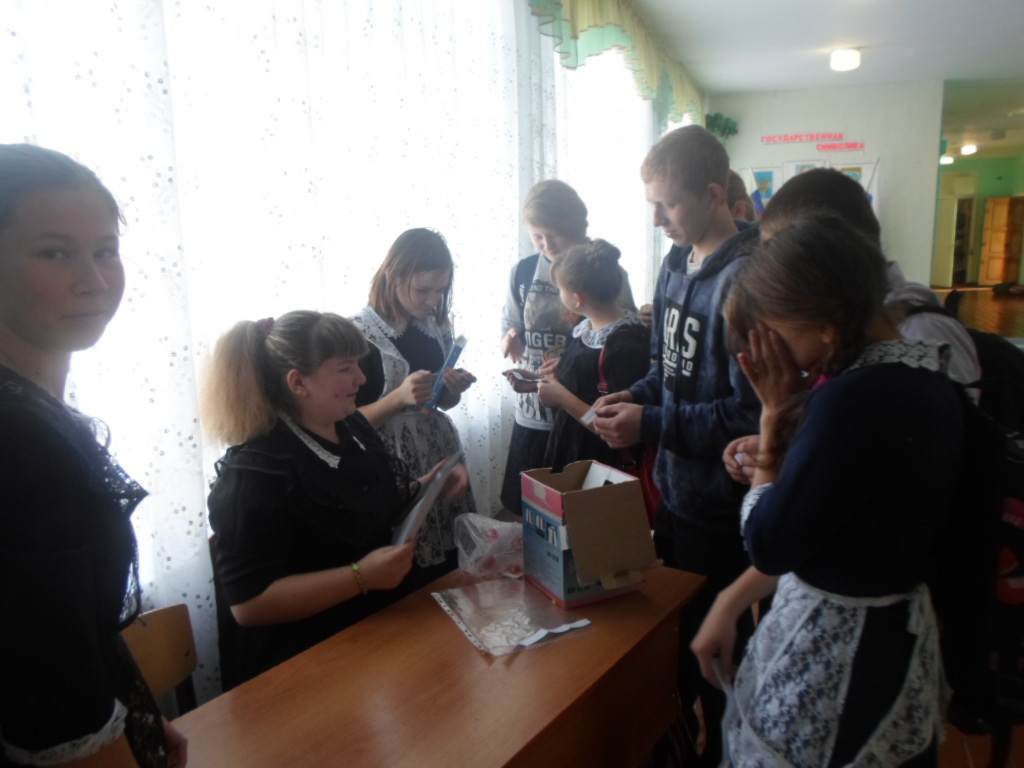 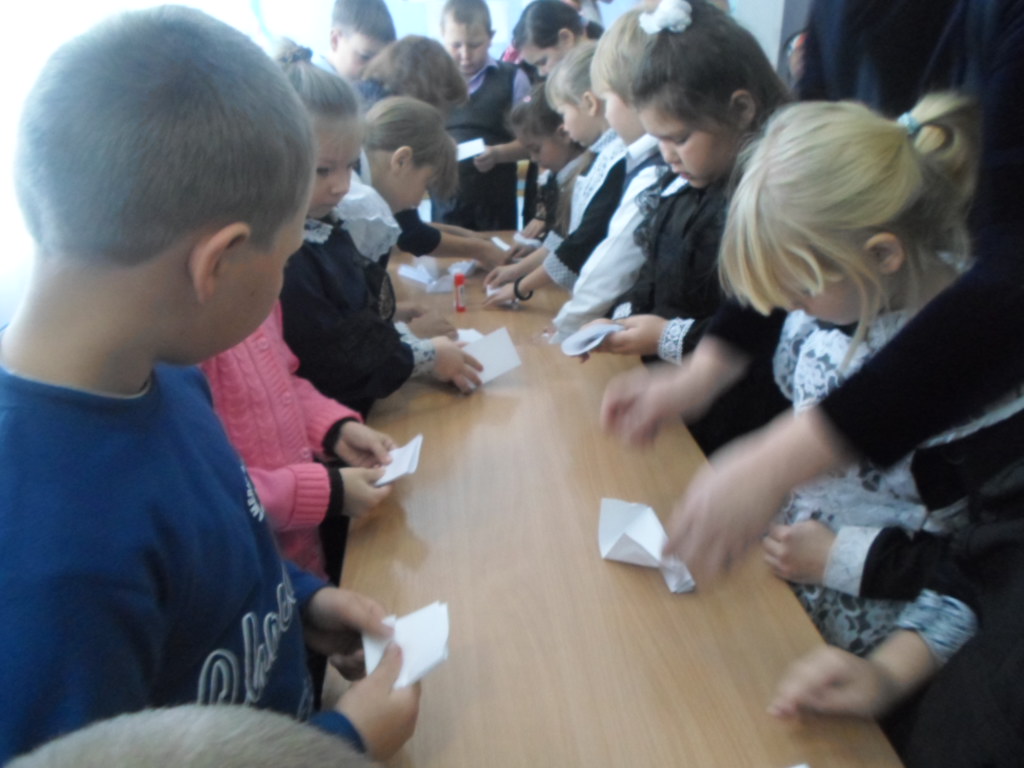 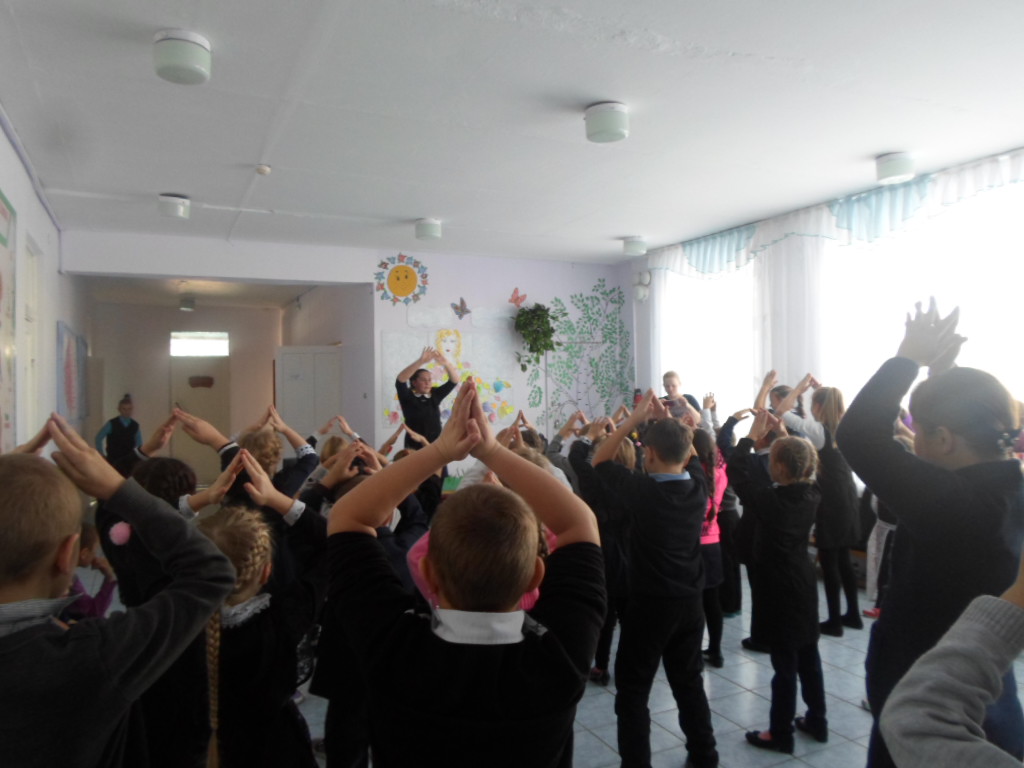 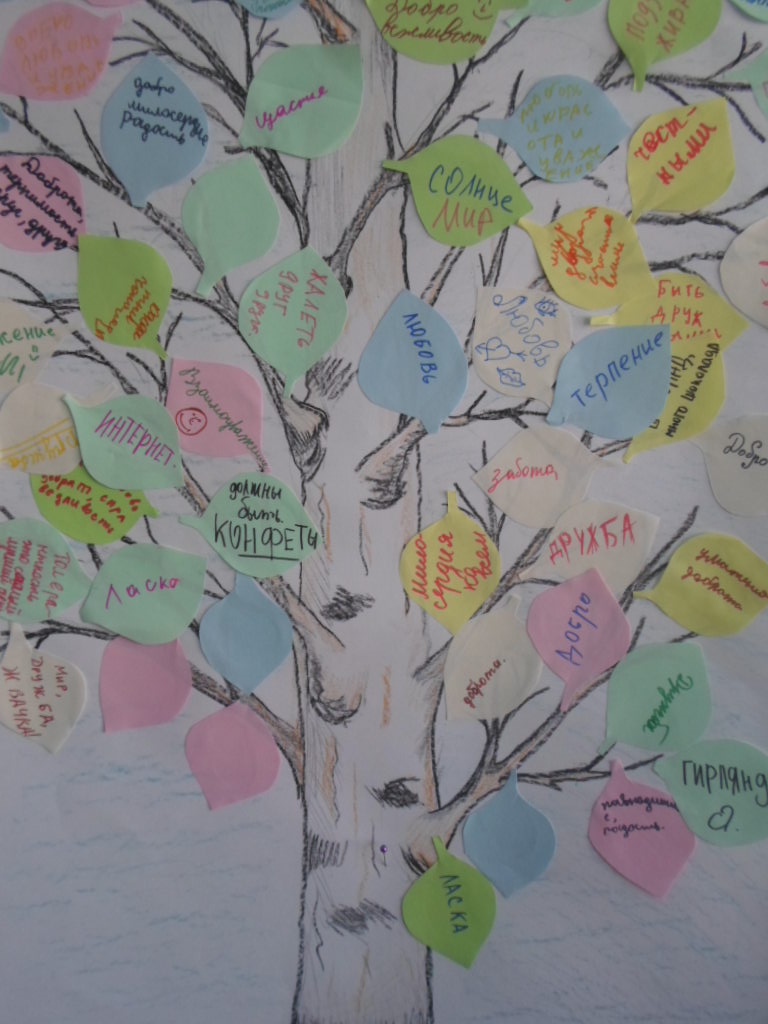 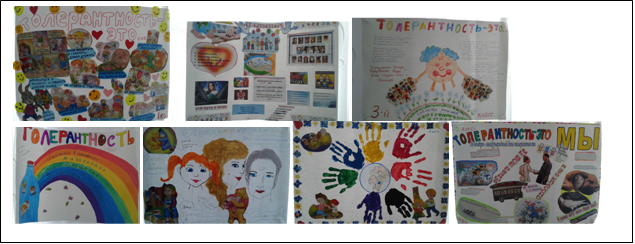 Начальник РОО                                                      Л.Ф.Федорова.Казакова О.Б.(388 40)22146Исх. От 09.12.2016г№ 1311КлассНазвание мероприятияЦельКраткий анализ проведенногомероприятиявсе желающиеАкция «Радуга настроений» Сравнительная оценка эмоциональной атмосферы в школе В ходе мероприятия узнали отом, как меняется настроение втечение дня и недели в целомподготовительная группа детского садаРазвивающее занятие «Путешествие в страну Вымышляндию».Развитие фантазии, образного мышления, внимания, памяти и коммуникативных навыков, повышение самооценки.На занятии не было проигравших, все ребята постарались, отдали работе частичку себя.1-4Игры и упражнения «Игровая радуга»: «Подари радость», «Настроение и цвет»,«Кто чего боится», «Снятие мышечныхзажимов», «Оригинальное знакомство», Паровозик»,«Накопительные апплодисменты».Повысить сплоченность коллектива;Повысить коммуникативные навыки;Создать позитивный фон общения в коллективе;Создать благоприятные условия для проявления каждым его личностных качествИгры прошли под девизом«Хорошее настроение – залог здоровья».В ходе игр дети обучалисьнавыкам и приемам, направленнымна сохранение и укрепленияпсихического здоровья, преодоленияэмоциональных расстройств,барьеров в общении5Психологическая игра «Планы нашего класса».Установление благоприятного психологического климата в классе;сплочение классного коллектива;получение детьми опыта объединения своих ценностей с ценностями других; получение опыта совместной выработки законов жизни классаИгра прошла активно, познавательно и информативно как для самих ребят, так и для психолога, так как позволила обратить внимание на деловых лидеров, генераторов идей и лучших организаторов. Психологическим результатом игры стало сплочение коллектива через развивающую кооперацию, групповое обсуждение желаемых мероприятий и создание общего продукта – кодекса класса, плана работы и раскрытие интересов и способностей большинства членов классного коллектива. 10-11Психологическая игра «Дождь в джунглях».Профилактика стрессовых ситуаций в школеВ ходе игры дети снималиутомление, напряжение, накопившийся грузэмоциональных переживаний. Получилиэмоциональный заряд все желающиеАкция «Большая переписка друзей». Создание условий для самовыражения в рамках построения общения в ситуациях отсроченного взаимодействия.Ученики, родители, педагоги   написали то, что им хочется. Передавали приветы друзьям и одноклассникам, признавались в чувствах к кому-то, рисовали смайлики.   молодые специалистыТренинг «Законы общения». Информирование об особенностях построения взаимодействия с обучающимися и родителями в конфликтных ситуациях.Методические рекомендации были предложены педагогам с целью профилактики суицидальных намерений в конфликтных ситуациях, повышения самооценки. родители уч-ся 1-11 классовПамятки для родителей «Как построить общение с ребенком».Информирование родителей о возрастных особенностях построения взаимодействия с детьми.Памятки для родителей были предложены классным руководителям для использования их в своей работе с родителями. все желающиеСамодиагностика навыков общения.Создание условий для самопознания, развитие навыков работы с диагностическим материалом.Всем желающим предлагалось провести самодиагностику навыков общения. 11Деловая игра «Волнуйтесь спокойно, у вас – экзамен!»Психологическая подготовка ребят к сдаче экзаменов. В ходе игры выпускники научились созданию условий для самопознания, развития навыков работы с диагностическим материалом. Было проведенопсихологическое просвещение по проблеме самоконтроля и самопрограммиро-вания в эмоционально – негативных ситуациях. 8Классный час «Мир профессий. Современный рынок труда». Совершенствование профориентационной деятельности с обучающимися.Знакомство с новыми профессиями будущего.9Классный час «Мои увлечения – шаг к будущей профессии».Совершенствование профориентационной деятельности с обучающимися.Профессиональное самоопроеделение с самодиагностикой.родители 1-11 классовВыступление на общешкольном родительском собрании «Психологические аспекты аддиктивного поведения подростков».Профилактика зависимого поведения у подростковНа собрании были рассмотрены актуальные проблемы воспитания и развития детей в современном миреродители подготови-тельной группы детского садаВыступление на родительском собрании » «Подготовка к школе и готовность к школе: взгляд психолога».Знакомство родителей с требованиями ФГОС НОООсновной темой выступления было знакомство родителей с требованиями ФГОС НОО к подготовке ребенка к школе через интеллектуальную, личностную, эмоционально-волевую, физическую, речевую виды готовности. Были даны рекомендации в виде игровых упражнений по развитию каждого вида готовности.школьники8-92-5810-1110-119-115-112-4Тестирование и анкетирование1. Личностный опросник Г.Айзенка.2. Диагностика структуры классного коллектива.Методика «Выбор».3. «Опросник типа мышления».4. Особенности ценностных отношенийк жизни, людям и себе.5. «Анкета профессионального выбора», «Матрица профессионального выбора».6. Тест на аддикции (14 видов зависимостей).7. Опрос «Семейное интервью».СамопознаниеТестовые задания выявилиустойчивость желательныхценностных отношений,нравственную воспитанностьучащихся, способствовали самопознанию.Размышления о жизненном опыте, темпераменте, выборе профессииДиагностирование межличностных отношений в коллективе и социометрического статуса школьника.Изучение уровня невербальнойкреативностиОпределение ценностных ориентаций подростковПрофессиональное самоопределениеОпределение склонности к 14 видам зависимого поведения подростковОпросник по выяснению семейной ситуации ребенка, его взаимоотношений в семье.Название мероприятияУчастникипонедельник21.11.2016Открытие недели психологии «Неделя хорошего настроения». «Забор добрых пожеланий»Классный час   (согласно возрастным особенностям)  «Экскурс  в мир профессий», «Что может помочь в планировании моего будущего», «Анализ рынка труда, востребованные профессии»1-11 классы5-9 классы8-11 классывторник22.11.2016Выставка рисунков  «Моя мама в профессии»,  «Каковы цвета ремёсел?» Выставка стенгазет и коллажей «Профессии будущего»1-6 классы7-11 классысреда23.11.2016Социологический опрос «Мои жизненные ценности».1-11 классчетверг24.11.2016День психологического тестирования. Проведение с уч-ся викторин, бесед, игр по теме «В мире профессий».1-4 класс5-11 класспятница25.11.2016Подведение итогов недели.28.11.2016Вручение благодарственных писем, дипломов за активное участие на общешкольной линейке.№КлассТемаУчастие11«Моя мама в профессии», рисунок      +22 «а»«Моя мама в профессии», рисунок      +32 «б»«Моя мама в профессии», рисунок      +43«Моя мама в профессии», рисунок      +54«Моя мама в профессии», рисунок      +65 «а»« Каковы цвета ремёсел», рисунок      +75 «б»« Каковы цвета ремёсел», рисунок      +86« Каковы цвета ремёсел», рисунок      +97« Профессии будущего», стенгазета      +108« Профессии будущего», стенгазета      +119« Профессии будущего», коллаж      +1210« Профессии будущего», коллаж      +1311« Профессии будущего», коллаж      +№классучастие15 «а»     +25 «б»     +36     +47     +58     +69     +710     +811     +